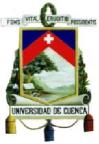 UNIVERSIDAD DE CUENCACONVOCATORIA A CONCURSO DE MERITOSFACULTAD DE FILOSOFÍA, LETRAS Y CIENCIAS DE LA EDUCACIÓNLa Señora Rectora de la Universidad de Cuenca, a través de la Dirección de Talento Humano, convoca a los concursos de Méritos para el ingreso de Docentes Ocasionales para la Facultad de Filosofía, Letras y Ciencias de la Educación de la Universidad de Cuenca, conforme el siguiente detalle:NOTA: Las remuneraciones dependerán del grado académico.Las inscripciones se recibirán en la Secretaría de la Facultad de Filosofía, Letras y Ciencias de la Educación, en el horario de 08h00 a 12h00, hasta el 16 de septiembre del presente año, y deberán presentar la siguiente documentación, de conformidad al Art. 28 y 42 del Reglamento Interno de Carrera y Escalafón del Profesor e Investigador de la Universidad de Cuenca:a) Solicitud firmada por el peticionario o por una persona con poder suficiente, dirigida a la Rectora de la Universidad en papel sellado universitario, indicando el área o asignatura del concurso, enumerando los documentos que acompaña y señalando domicilio y dirección de correo electrónico para las notificaciones;   	b) Original o copia certificada del título profesional de tercer nivel, exigido en la convocatoria;    	c) Original o copia certificada del título de maestría o PhD afín al área del concurso; o el título sustitutorio o certificado emitido por la IES y reconocido por la SENESCYT que acredite su formación;    	d) Constancia impresa del registro de los títulos en la SENESCYT;    	e) Copia de la cédula de identidad o pasaporte; y                 f) Acreditar al menos dos (2) años de experiencia profesional docente en educación superior y/o experiencia profesional docente en educación básica y/o bachillerato. Documentos para Calificación de  Méritos: La puntuación y calificación de méritos se realizará de conformidad a lo dispuesto en el artículo 65 del Reglamento Interno de Carrera y Escalafón del Profesor       e Investigador de la Universidad de Cuenca,  para lo cual el aspirante deberá presentar original o copia certificada de los documentos que acrediten formación adicional a la exigida en la convocatoria,  experiencia académica,  investigaciones, publicaciones y otros bajo los términos exigidos en éste artículo.Nota: El/la triunfador/a del concurso se sujetará a la dedicación, horario e inicio de actividades de acuerdo a las necesidades académicas planificadas por la Faculta, a partir del ciclo lectivo septiembre 21-febrero 22, el cual iniciará sus actividades académicas a partir del 01 octubre de 2021, según el calendario académico aprobado por el Consejo Universitario mediante resolución No. UC-CU-RES-095- 2021.Las bases del concurso estarán disponibles en la página web de la Universidad de Cuenca.Mayor información se proporcionará en la Secretaría Jurídica de la Facultad de Filosofía, Letras y Ciencias de la Educación.Cuenca, 09 de septiembre de 2021Econ. Verónica Abril Calle DIRECTORA DE TALENTO HUMANONo.CARRRERA O PROGRAMA DE INVESTIGACIÓNCATEGORÍADEDICACIÓN              TC-40 H                              MT-20 H                                TP- < 20 HREQUISITOS ACADÉMICOS TÍTULOS: (TERCER NIVEL, PhD o MAESTRÍA AFÍN AL ÁREA DE LA CÁTEDRA)ASIGNATURADISTRIBUTIVO Y ACTIVIDADES ASIGNADAS POR EL H. CONSEJO DIRECTIVOR.M.UPartida1Carrera de Pedagogía en Ciencias ExperimentalesDocente OcasionalMT 24 horas TERCER NIVEL: Licenciado en Ciencias de la Educación en Matemáticas y/o Física; o grado de tercer nivel en ciencias de la educación con énfasis en matemática y física. CUARTO NIVEL: Maestría o PhD en Educación con formación para docentes con asignaturas de especialización en el campo de las matemáticas; o, Maestría o PhD en Didáctica de la Física o afines.Termódinámica (7hrs)Dinámica (7hrs)Total: 14 horasJunta Académica: 1hPlanificación y Evaluación: 5hTutoría de trabajos de UIC: 4hTotal: 10 horasMagíster $    1.200,00  PhD         $ 1.950,00(conforme normativa legal)Fondos del plantel para pagos de remuneraciones2Pedagogía de los Idiomas Nacionales y Extranjeros Docente ocasional MT 20 horas TERCER NIVEL: Licenciatura en Pedagogía, o títulos afines. CUARTO NIVEL: Maestría o PHD en Pedagogía, Educación, Gestión Educativa, o áreas afines.Problematización de la Realidad - (4hrs)Cátedra Integradora: Pedagogía - (6hrs) Desarrollo del Pensamiento - (6hrs) Total: 16 horasPreparación y actualización de clase (3 hrs)Junta Académica 1 horaTotal: 4 horasMagíster $    1.000,00  PhD         $ 1.625,00(conforme normativa legal)Fondos del plantel para pagos de remuneraciones